Приложение 2.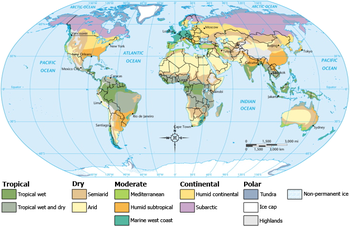    Traveller’s card countryseasonsclimate